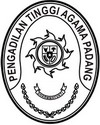 Nomor	: W3-A/         /KU.01/XI/2021	 November 2021Lampiran	:	1 suratPerihal	:	Permohonan Persetujuan Revisi Anggaran Satker 	  PA Lubuk BasungYth. Sekretaris Mahkamah Agung RIc.q Kepala Biro Keuangan BUA MA-RIJl. Medan Merdeka Utara No. 9-13JakartaAssalamu’alaikum, Wr. Wb.Sehubungan dengan surat Ketua Pengadilan Agama Lubuk Basung nomor W3-A17/1734/KU.01/11/2021 tanggal 8 November 2021 perihal Permohonan Ijin Revisi Anggaran Satker Pengadilan Agama Lubuk Basung, bersama ini kami teruskan surat tersebut dengan harapan dapat disetujui.Demikian sampaikan, atas perhatiannya diucapkan terima kasih.Wassalam,SekretarisIrsyadiTembusan:Ketua Pengadilan Tinggi Agama Padang sebagai laporanKetua Pengadilan Agama Lubuk Basung